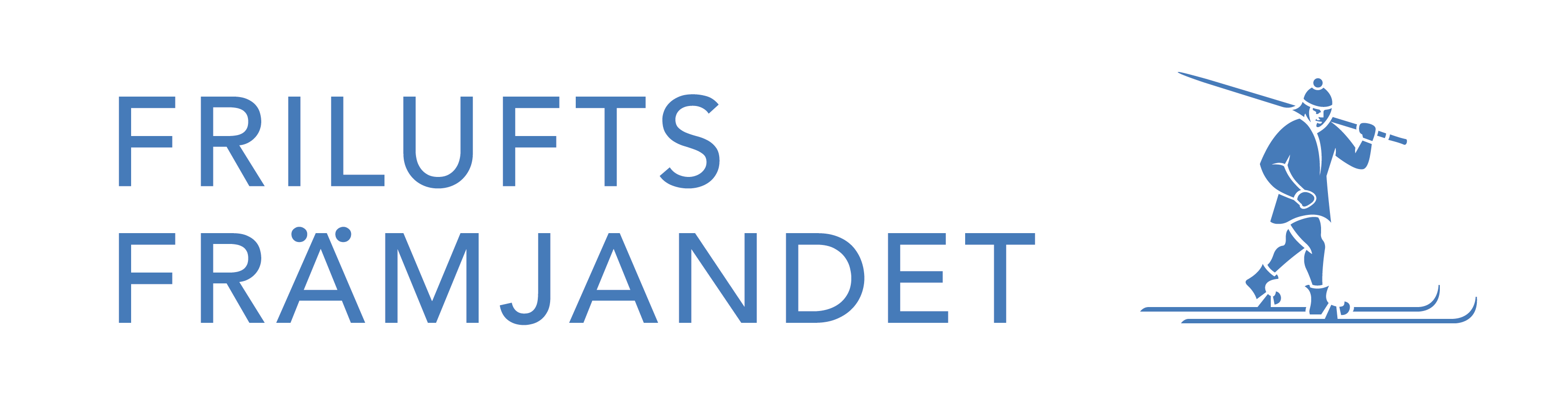    BLEKINGELUNKEN NYTORPET    Söndagen den 26 september 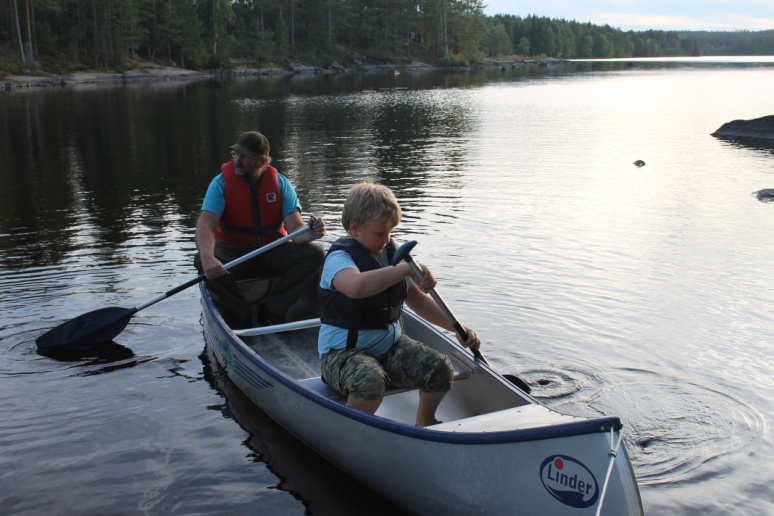 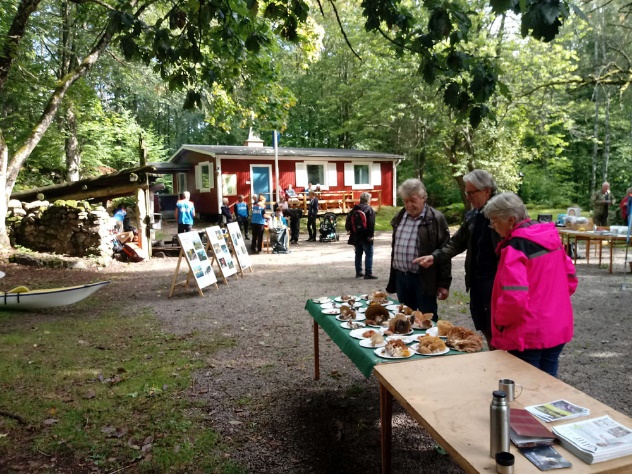 - TIPSPROMENAD 2 ELLER 5 KM, START 10-12 - 20 KR STARTAVGIFT, ÖVERSKOTTET TILL BARN-DIABETESFONDEN- SVAMPEXPERT FRÅN SNF UNDERSÖKER DINA FYND- KANADENSARPADDLING I STORA KROKSJÖN 10-14- GRILLAD KORV O VEGETARISKT, KAFFE, SAFT MM SÄLJS VID NYTORPETETT SAMARRANGEMANG MED NATURSKYDDSFÖRENINGEN, BARNDIABETESFONDEN OCH KARLSHAMNS KOMMUNÖPPET HUS MED ANDRA TEMAN: 31/10, 28/11  Nytorpet 10-14     	 ALLA VÄLKOMNA